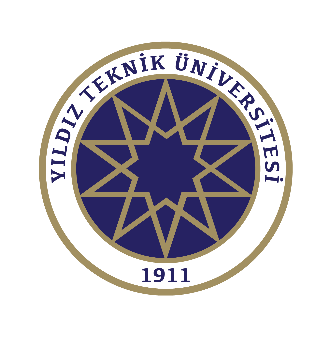 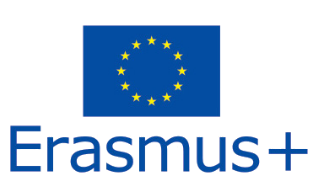 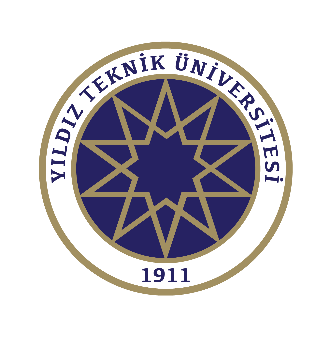 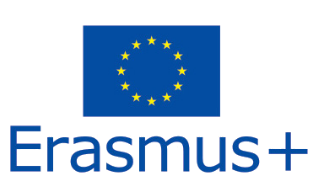 INTERNATIONAL CREDIT MOBILTY-ICMBAŞVURU FORMU for Students Mobility (Outgoing)If you do not take Erasmus Foreign Language Proficiency Test, please attach Foreign Language Proficiency Test score which is said to be valid in the Guide, to the application form.     Name- Surname:Gender: M     F Gender: M     F PHOTODate of birth:
dd/mm/yyyy      Place of birth:Place of birth:PHOTONationality:Passport-National ID number:Passport-National ID number:PHOTOIntended term of study: Fall        Spring      Both   Field of study:Field of study:PHOTOLevel of study: Bachelor 
 Master      Doctorate   Year of study:1     2  
3     4 Year of study:1     2  
3     4 PHOTOE-mail:E-mail:Telephone:Telephone:Address:Address:Special need: Yes     No 
(If Yes, attach the document which is not older than 3 months)Special need: Yes     No 
(If Yes, attach the document which is not older than 3 months)Contact person for emergency:Contact person for emergency:Contact telephone/e-mail for emergency:Contact telephone/e-mail for emergency: I want to take Erasmus Foreign Language Proficiency Test (17.12.2017)                                                                              I want to use my previous Foreign Language Proficiency Test score, which is said to be valid in the Guide.                I want to take Erasmus Foreign Language Proficiency Test (17.12.2017)                                                                              I want to use my previous Foreign Language Proficiency Test score, which is said to be valid in the Guide.                I want to take Erasmus Foreign Language Proficiency Test (17.12.2017)                                                                              I want to use my previous Foreign Language Proficiency Test score, which is said to be valid in the Guide.                I want to take Erasmus Foreign Language Proficiency Test (17.12.2017)                                                                              I want to use my previous Foreign Language Proficiency Test score, which is said to be valid in the Guide.               University PreferencesUniversity PreferencesUniversity PreferencesUniversity Preferences1-2-3-1-2-3-4-5-6-4-5-6-StudentDepartmental coordinator at home universityI certify that the information given in this application is true, complete, and accurate to the best of my knowledge.Name-Surname:Name-surname:E-mail:Signature/Date:Signature/Date: